Грант на створення або розвиток власного бізнесу учасниками бойових дій, особам з інвалідністю та членами їх сімей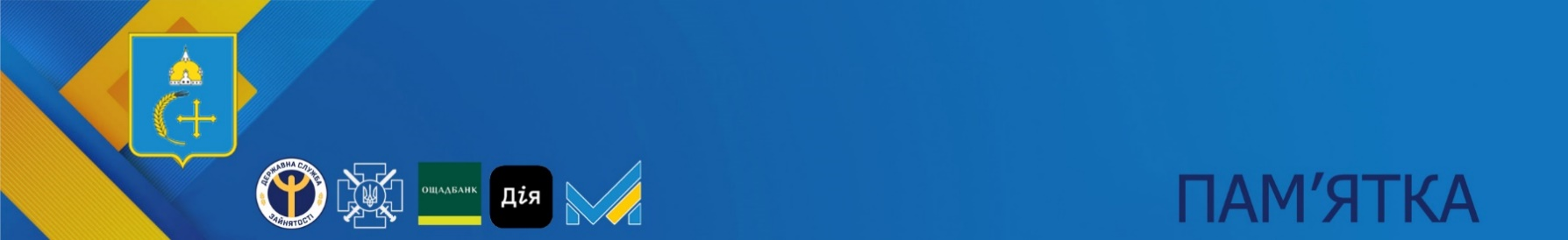 ПартнерЕлектронна поштаТелефонПосиланняДопомогаПрограма реінтеграції ветеранів, IREXcontact.vrp@irex.org+380 44 537 0604Фейсбук сторінка: https://www.facebook.com/VeteranReintegrationProgram/ 1. Розробка посібника з рекомендаціями щодо якісного заповнення документів, необхідних для участі в програмі “Власна справа”;2. Підготовка рекомендацій у відео форматі ;3. Проведення групових консультацій для учасників/-ць програми у форматі сесії “запитання-відповідь”, під час яких ветерани/-нки та другий/га з подружжя можуть отримати відповіді від експерта на свої запитання, розібрати власні унікальні моменти бізнес-плану. ГО “Простір можливостей”info@uweare.com.ua +38 098 4082672www.facebook.com/place.of.opportunitieshttps://pm.in.ua 1. Консультації ветеранів та членів родини щодо відкриття власної справи;2. Тренінгові програми для ветеранів в контексті розвитку бізнес-проектів;3. Тренінгові програми для роботодавців;4. Взаємодія з менторами; 5. Долучення до спільноти ветеранів-підприємців (нетворкінг).Проєкт USAID "Економічна підтримка України" DAI Global LLC info_era@dai.comhttps://era-ukraine.org.uahttps://www.facebook.com/ERAUkraine1.Надання фінансової підтримки навчальним та тренінговим програмам, що спрямовані на розвиток підприємницьких здібностей ветеранів та членів їхніх родин.2. Надання фінансової підтримки програмам бізнес-менторів для ветеранів та членів їхніх родин.3. Надання фінансової підтримки ветеранським бізнес-проєктам, які отримали відповідні бізнес-консультації та менторську підтримку, ведуть власний бізнес або розробили бізнес-план.KSE Graduate Business Schoolmba@kse.org.ua380 67 441 01 11Форма реєстрації для отримання консультаціїhttps://docs.google.com/forms/d/1ZCLWPDsI45ne15BT09_7_VuZ67ojK7JyZ2FTFh5dizY/edit Надання консультацій ветеранським бізнесам, які вже отримали фінансування:
1. Аналіз можливостей розвитку бізнесу та пріоритетних дій для цього;
2. Оцінка та зміна існуючої бізнес-моделі та побудові бізнес-плану;
3. Нетворкінг учасників;
4. Доступ до навчальних вебінарів.KSE Graduate Business School and KSE Foundationmba@kse.org.ua380 67 441 01 11https://foundation.kse.ua/ Надає тьюторську підтримку ветеранським бізнесам у якісному заповненні заявок для отримання грантового фінансування.Асоціація підприємців - ветеранів АТОapvaua@gmail.com+380 800 213 190https://apva.com.ua/https://www.facebook.com/APVAUAНадає та організовує:консультації ветеранам (членам їх родини), які вже мають власний бізнес або тільки розпочинають свою справу;навчальні програми для підприємців-ветеранів та членів їх родини з питань організації та ведення бізнесу;комунікаційну підтримку ветеранських бізнесів для висвітлення успіху учасників Асоціації;залучення коштів для пільгового фінансування ветеранських бізнесів;